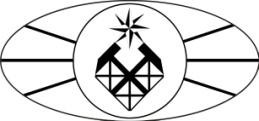 МИНОБРНАУКИ РОССИИФедеральное государственное бюджетное образовательное учреждение высшего образования«Российский государственный геологоразведочный университет имени Серго Орджоникидзе»(МГРИ-РГГРУ)Факультет Институт современных технологий геологической разведки горного и нефтегазового делаКафедра Современных технологий бурения скважин«Утверждаю»                                                                                              Директор института(Клочков Н.Н.)            «         » ___________ 2018 г.РАБОЧАЯ ПРОГРАММА УЧЕБНОЙ ДИСЦИПЛИНЫБ2.Б.05(Н) «ПРАКТИКА ПО ПОЛУЧЕНИЮ ПЕРВИЧНЫХ ПРОФЕССИОНАЛЬНЫХ УМЕНИЙ И НАВЫКОВ, В ТОМ ЧИСЛЕ ПЕРВИЧНЫХ УМЕНИЙ И НАВЫКОВ НАУЧНО-ИССЛЕДОВАТЕЛЬСКОЙ ДЕЯТЕЛЬНОСТИ (НАУЧНО-ИССЛЕДОВАТЕЛЬСКАЯ РАБОТА)(ПРОИЗВОДСТВЕННАЯ, СТАЦИОНАРНАЯ/ ВЫЕЗДНАЯ)»Направление подготовки: 21.05.03 ТЕХНОЛОГИЯ ГЕОЛОГИЧЕСКОЙ РАЗВЕДКИСпециализация N 3 "Технология и техника разведки месторождений полезных ископаемых"Формы обучения: очная, заочнаяОбщая трудоемкость освоения практики12 з.е. (432 ак. ч)	Курс	5Количество недель	-	Семестр	АПромежуточная аттестацияМосква, 2018 г.ЗачетЦЕЛИ НАУЧНО-ИССЛЕДОВАТЕЛЬСКОЙ РАБОТЫ СТУДЕНТАЦелью научно-исследовательской работы является:получение новых научно-производственных результатов для прикладных исследований в области геологииосвоение методологии научного творчества, получение навыков проведения научных исследований в составе научного коллектива;освоение теоретических и экспериментальных методов исследования геологического строения недр.Задачами научно-исследовательской работы являются:выявление наиболее одаренных и талантливых студентов, использование их творческого и интеллектуального потенциала для решения актуальных задач геологической науки и практики;формирование у студентов интереса к научному творчеству, обучение методике самостоятельного решения научно-исследовательских задач, навыкам работы в коллективе;организация обучения студентов теории и практики проведения научных исследований;развитие у студентов творческого мышления и самостоятельности, углубление и закрепление полученных при обучении теоретических и практических знаний;подготовка из числа наиболее способных и успевающих студентов резерва научно- педагогических работников.МЕСТО НАУЧНО-ИССЛЕДОВАТЕЛЬСКОЙ РАБОТЫ В СТРУКТУРЕ ООП ВПОНаучно-исследовательская работа является обязательной частью подготовки студентов к профессиональной научно-исследовательской деятельности.Научно-исследовательская работа основана на теоретических знаниях и практических навыках,	полученных студентами при изучении специальных дисциплин профессионального цикла, а также навыках научно-практической деятельности, полученных при прохождении производственных практик.Научно-исследовательская работа логически взаимосвязана с дисциплинами базовой части профессионального цикла и основана на знаниях, умениях и готовности студентов в практической деятельности структурного подразделения производственной или научной организации использовать информационную базу профессиональных дисциплин и дисциплин специализаций.Для участия в научно-исследовательской работе студент обязан усвоить дисциплины соответствующих специализаций учебного плана цикла профессиональных дисциплин.ВИД, СПОСОБ И ФОРМА ПРОВЕДЕНИЯ ПРАКТИКИПреддипломная практика проводиться непосредственно в условиях буровых предприятий типа ОАО «Гидроинжстрой», ОАО «Таежная экспедиция» с обязательным выездом студентов в полевые условия на период практики совместно с преподавателем.Практика осуществляется в группах РТБ на восьмом семестре,студенты выезжают на предприятия:ОАО «Таежная буровая компания»;ОАО «Гидроинжстрой»;ОАО «Урангео» и другие.Преддипломная	практика	проводится	для	выполнения	выпускной квалификационной работы и является обязательной.По видам практик - путем выделения в календарном учебном графике непрерывного периода учебного времени для проведения каждого вида практик, дискретно.КОМПЕТЕНЦИИ	ОБУЧАЮЩЕГОСЯ,	ФОРМИРУЕМЫЕ	В	РЕЗУЛЬТАТЕ ОСВОЕНИЯ ДИСЦИПЛИНЫ4.1.В процессе освоения данной дисциплины студент формирует следующие общекультурные и профессиональные компетенции при освоении ООП ВПО, реализующей ФГОС ВО.Соответствие результатов при выполнении научно-исследовательской работы формируемым общекультурным компетенциям ООП представлено в таблице 1.Таблица 135794.2) В результате освоения учебной дисциплины С5.Н.1 «Научно- исследовательская работа студента» обучающийся должендемонстрировать результаты образования в соответствии с требованиями ФГОС ВО:Таблица 21113151719212325СТРУКТУРА	И	СОДЕРЖАНИЕ	НАУЧНО-ИССЛЕДОВАТЕЛЬСКОЙ РАБОТЫОбщая трудоемкость НИР составляет 2 недели, 3 зачетных единицы.Научно-исследовательская работа проводится под руководством научного руководителя студента, который, как правило, должен иметь учебную степень и (или) ученое звание и проводит научные исследования.Руководитель обязан обеспечить организацию работы, ее качественную научную и методическую постановку, а также знание и соблюдение студентом требований охраны труда и техники безопасности.Ответственность за качество организации научно исследовательской работы студента несут руководитель ООП ВПО и научный руководитель студента.Содержание организации научно исследовательской работы студента определяется научным руководителем и предполагает осуществление следующих видов работ:осуществление научно-исследовательских работ в рамках научной темы кафедры (сбор, анализ научно-теоретического материала, сбор эмпирических данных, интерпретация экспериментальных и эмпирических данных);выполнение научно-исследовательских видов деятельностей в рамках научных грантов, осуществляемых на кафедре;участие в решение научно-исследовательских работ, выполняемых кафедрой в рамках договоров с образовательными учреждениями, научно- образовательными центрами (НОЦ), учебно-производственными центрами (УПЦ) и исследовательскими коллективами;осуществление инициативного исследования по актуальной проблеме в рамках задания дипломной работы;ведение	библиографической	работы	с	привлечением	современных информационных и коммуникационных технологий;руководство научно-исследовательской работы студентов младших курсов;участие	в	организации	и	проведении	научных,	научно-практических конференциях, круглых столах, дискуссиях, диспутах, организуемых кафедрой;участие в конкурсах научно-исследовательских работ;участие в конференциях различного уровня с докладами;представлять итоги проделанной работы в виде отчетов, рефератов, статей, оформленных в соответствии с имеющимися требованиями.Участие во встречах с представителями зарубежных компаний, государственных и общественных организаций, мастер-классы экспертов и специалистов.На семестр студентом совместно с руководителем составляется план НИРС в течение первой недели семестра. План НИРС на семестр утверждается заведующим кафедрой (после согласования с научным руководителем студента). Задачи и содержание НИРС в семестре должны быть сформулированы одновременно с заполнением содержания образовательной части программы индивидуального плана.При планировании организации научно-исследовательской работы студента необходимо включение видов работ и исследований, при выполнении которых студент должен приобрести компетенции в соответствии с табл. 1 и 2.ОБРАЗОВАТЕЛЬНЫЕ, НАУЧНО-ИССЛЕДОВАТЕЛЬСКИЕ И НАУЧНО- ПРОИЗВОДСТВЕННЫЕ ТЕХНОЛОГИИ, ИСПОЛЬЗУЕМЫЕ В НИРПри выполнении различных видов научно-исследовательской работы используются личностно ориентированные технологии обучения и информативно- развивающие технологии. Особенность личностно-ориентированной технологии - организация обучения, в процессе которого обеспечивается всемерный учѐт способностей обучаемых, создание необходимых условий для развития их индивидуальных способностей.Главная цель - формирование в процессе обучения активной личности, способной самостоятельно строить и корректировать свою учебно-познавательную деятельность. Ориентация технологий - на развитие активности личности в учебном процессе.Главная цель информационно-развивающих технологий - подготовка эрудированного специалиста, владеющего стройной системой знаний, умений и навыков, обладающего большим запасом научно-технической информации.Ориентация технологий — на формирование системы знаний, их максимальное обогащение, запоминание и свободное оперирование ими.УЧЕБНО-МЕТОДИЧЕСКОЕ ОБЕСПЕЧЕНИЕ САМОСТОЯТЕЛЬНОЙ РАБОТЫ СТУДЕНТОВКонтрольные вопросы и задания для проведения текущей аттестации по разделам НИРМ, осваиваемым студентом самостоятельно:Основное	содержание	документов	нормативного	обеспечения образовательной деятельности МГРИ-РГГРУ.Изучение структуры и содержания ФГОС по направлению «Технология геологической разведки».Анализ	учебного	плана	подготовки	магистра	и	рабочей	программы обеспечиваемого курса.27ТЕКУЩИЙ И ИТОГОВЫЙ КОНТРОЛЬОсновная задача контроля заключается в разработке предложений для коррекции организации научно исследовательской работы студента с целью достижения научных результатов.Контроль организации научно исследовательской работы студента предусматривает итоговый и текущий контроль хода выполнения НИР.Текущий контроль проведения НИРМ осуществляется на любой стадии работ и проводится руководителем студента. Студент обязан предоставить научному руководителю необходимые материалы и документы для проведения контроля.Итоговый контроль осуществляется один раза в семестре и предусматривает письменный отчет о полученных результатах с его обсуждением на заседании кафедры согласно плану аттестации. Результаты итогового контроля оформляются документально (доклад студента, протокол заседания кафедры) и учитываются для последующего заключения о работе студента в семестре.Наиболее значимыми являются следующие результаты научно-исследовательской работы:написанные научные статьи;доклады на научно-технических конференциях, семинарах;полученные патенты (или документы на полезную модель);руководство НИРС младших курсов;документы, подтверждающие достижения в научной деятельности: грамоты, письма, призы, поощрения и т.п.;публикации, подготовленные студентом (в соавторстве или самостоятельно) в зарубежных журналах;публикации в реферируемых отечественных журналах;выступление с докладом на научной конференции (симпозиуме) не ниже Российского уровня;участие в выполнении любых видов научно-исследовательских работ в том числе: хоздоговорных; госбюджетных; в межвузовских студенческих объединениях.Отрицательное заключение может быть принято в следующих случаях:не	предоставление	студентом	необходимых	отчетных	материалов	в установленный срок без уважительной причины;выполнение этапа НИР в неполном объеме по заключению руководителя;отсутствие значимых научных результатов по заключению кафедры.Методические указания и рекомендации по оценке знаний, умений, навыков при собеседовании.Собеседование – средство контроля, организованное как специальная беседа преподавателя с обучающимся на темы, связанные с изучаемой дисциплиной, и рассчитанное на выяснение объема знаний обучающегося по определенному разделу, теме, проблеме и т.п. Для повышения объективности оценки собеседование может проводиться группой преподавателей/экспертов. Критерии оценки результатов собеседования зависят от того, каковы цели поставлены перед ним и, соответственно, бывают разных видов: – индивидуальное (проводитпреподаватель) – групповое (проводит группа экспертов); – ориентировано на оценку знаний – ситуационное, построенное по принципу решения ситуаций. Цели проведения собеседования определяют и критерии оценки его результатов, некоторые из которых приведены в таблицеКритерии оценки при собеседованииУЧЕБНО-МЕТОДИЧЕСКОЕ И ИНФОРМАЦИОННОЕ ОБЕСПЕЧЕНИЕ НИР.Основная: Геология полезных ископаемых: учебник для студ. высш. учеб. заведений / В.В. Авдонин, В.И. Старостин. – М.: Изд. Центр «Академия», 2010.Российская геологическая энциклопедия. М., СпБ.: ВСЕГЕИ. – Т. 1. – 2010. Российская геологическая энциклопедия. М., СпБ.: ВСЕГЕИ. – Т. 2. – 2011. Российская геологическая энциклопедия. М., СпБ.: ВСЕГЕИ. – Т. 3. – 2012. Дополнительная:Аристов В.В. Поиски твердых полезных ископаемых. М.: Недра, 1975.Баженова О.К., Бурлин Ю.К., Соколов Б.А., Хаин В.Е. Геология и геохимия нефти и газа. М.: Изд-во МГУ. 2004.Гайворонский Н.Н., Леоненко Г.Н., Замахаев В.С. Коллекторы нефти и газа. Их вскрытие опробование. М.: Геоинформмарк. – 2002.Геология. Основные понятия и термины: справочное пособие. / В.Б. Караулов, М.И. Никитина. – М.: URSS. КомКнига. 2006.Геологическое картирование хаотических комплексов. М., 1992. (Роскомнедра, Геокарт). Геологическое картирование вулкано-плутонических поясов. М.,1994, (Роскомнедра, Геокарт, МАНПО).Жданов М.А. Нефтепромысловая геология и подсчет запасов нефти и газа. М.: Недра. 1981.Иванова М.М., Чоловский И.П., Брагин Ю.И. Нефтепромысловая геология. М.: Недра. – 2000.29Инженерная геодинамика: учебник / Г.К Бондарик, В.В. Пендин, Л.А. Ярг. – М.: КДУ, 2007.Каламкаров Л.В. Нефтегазоносные провинции и области России и зарубежных стран. М.: Нефть и газ. 2005.Методическое руководство по геологической съемке масштаба 1:50000 (под редакцией А.С.Кумпана), т.1-2, Л.: Недра, 1974.Основы металлогенического анализа при геологическом картировании. Металлогения геодинамических обстановок. М.,1995. (Роскомнедра, Геокарт, МАНПО).Основные черты геологического строения и минерально-сырьевой потенциал Северного, Приполярного и Полярного Урала / под ред. Морозов А.Ф., Петров О.В., Мельгунов А.Н. СПб.: Изд-во ВСЕГЕИ, 2010, (приложения на CD-R (карты и схемы, 8 приложений).Петрографический кодекс. Магматические, метаморфические, метасоматические, импактные образования. Изд-е 2. СПб.: Изд-во ВСЕГЕИ, 2008.Принципы расчленения и картирования гранитоидных интрузий и выделения петролого- металлогенических вариантов гранитоидных серий / Марин Ю.Б., Добрецов Г.Л. и др.СПб.: Изд-во ВСЕГЕИ, 2007.Прогнозирование и комплексное изучение рудных районов, перспективных на выявление урановых месторождений типа несогласия: методическое руководство. – М.: Геокарт, 2006.Справочник по геологии нефти и газа. Ред. Н.А. Еременко. - М.: Недра, 1984.Тектонические структуры на геологической карте России и ближнего зарубежья (Северной Евразии): учебное пособие. / В.М. Цейслер, А.В. Туров. – М.: КДУ, 2007. Фортунатова Н.К. Подсчет запасов нефти и газа: методическое пособие. М.: Изд-во МГГРА, 2003.Чоловский И.П., Иванова М.М., Гутман И.С. и др. Нефтепромысловая геология и гидрогеология залежей углеводородов. М.: Нефть и газ. 2000.Бакиров А.А., Рябухин Г.Е, Музыченко Н.М. и др. Нефтегазоносные провинции и области СССР: учебник. - М.: Недра, 1979.Инструкция по организации и производству геолого-съемочных работ и составлению Государственной геологической карты СССР масштаба 1:50000 (1:25000). Л.: ВСЕГЕИ - 1986.Габриэлянц Г.А., Дикенштейн Г.Х. и др. Региональная геология нефтегазовых территорий СССР. - М.: Недра, 1991.Инструкция по составлению и подготовке к изданию листов государственной геологической карты Российской Федерации масштаба 1:200000. М.: - 1995. Методическое руководство по геоморфологическим исследованиям. М.: Недра, 1972 Михайлов А.Е. Структурная геология и геологическое картирование. М.: Недра, 1984 Михайлов А.Е. и др. Аэрометоды при геологических исследованиях. М.: Недра, 1975 Особенности изучения и геологического картирования коллизионных гранитоидов.М.,1992, (Роскомнедра, Геокарт).Спутник нефтегазопромыслового геолога. Ред. И.П. Чоловский. - М.: Недра, 1988.Интернет-ресурсыЭлектронно-библиотечная система издательства «Лань». www.e.lanbook.comНаучная электронная библиотека eLibrary. www.elibrary.ru Геологическая электронная библиотека. www.geokniga.org www.allgeology.ruwww.geoinform.ru www.geogis.ru www.geolmap.narod.ru www.centrgeoeco.ruwww.geol.msu.ru www.geo.web.ru www.geohydrology.ru www.georus.ru www.geonaft.ru www.vsegei.ruМАТЕРИАЛЬНО-ТЕХНИЧЕСКОЕ ОБЕСПЕЧЕНИЕ НИРВо время выполнения НИР имеет возможность применять современную геолого- геохимическую и геофизическую, спектрометрическую аппаратуру и использовать компьютерные программы обработки геолого-геофизической, гидрогеологической и инженерно-геологической информации (Micromine, Datamine, Surpac e.t.c.)В аналитических лабораториях производственных и научно-исследовательских организаций студенты обучаются подготовке проб и методам выполнения анализов по определению вещественного состава руд и пород, минерального состава руд, химического состава подземных и грунтовых вод.31Коды компе-тенцийНазвание компетенцииПрофессиональные функции123ОБЩЕКУЛЬТУРЫЕ КОМПЕТЕНЦИИ ВЫПУСКНИКАОБЩЕКУЛЬТУРЫЕ КОМПЕТЕНЦИИ ВЫПУСКНИКАОБЩЕКУЛЬТУРЫЕ КОМПЕТЕНЦИИ ВЫПУСКНИКАОК-1представлением	современной картины мира на основе целостной системы естественнонаучных и математических		знаний,способностью ориентироваться в ценностях бытия, жизни, культурыСпособность и готовность выпускника использовать основы системы знаний в различных сферах деятельности и при выполнении работ по бурению разведочных скважин.ОК-2обобщением, анализом, восприятием информации,	способностьюпоставить цели и выбрать пути ее достижения.Умение анализировать цели бурения скважины,	рациональные	путивыполнения	конкретных производственных задач.ОК-3обеспечением	безопасности	и охраны окружающей средыПонимание	необходимости тщательного выполнения всех требований охраны окружающейсреды при проведении буровых работ.ОК-5способность вести переговоры, устанавливать	контакты, урегулировать конфликтыСпособность и готовность выпускника к работе с информационным потокомв устной и письменной, печатной и электронной формахОК-6проявлять инициативу, находить организационно-управленческие решения и нести за нихответственностьСпособность и готовность выпускника к категориальному видению мира и умение дифференцировать различныеформы его освоенияОК-7способностью к самоорганизации и самообразованиюсоздавать,	апробировать,корректировать	и	анализировать электронные ресурсыОК-8осуществлением своей деятельностив различных сферах общественнойУмение налаживать деловые контактыи следовать принятым нормам этикетажизни на основе принятых вобществе моральных и правовых нормОК-11осознанием социальной значимостисвоей будущей профессии, наличием высокой мотивации к выполнению профессиональной деятельностиИметь представление о значимостисвоей будущей профессии, наличием высокой мотивации к выполнению профессиональной деятельностиОК-12критическим осмыслениемнакопленного опыта, изменением при необходимости профиля своей профессиональной деятельностиУметь анализировать накопленныйопыт, изменением при необходимости профиля своей профессиональной деятельностиОК-15пониманием и анализом экономических проблем и процессов, способностью являться активным субъектом экономическойдеятельностиУметь делать анализ экономических проблем и процессов, способностью являться активным субъектом экономической деятельностиОК-16пониманием многообразия социальных, культурных, этнических, религиозных ценностей и различий, форм современной культуры, средств и способовкультурных коммуникацийУметь	преодолевать коммуникационные		барьеры современного обществаОК-17бережным и уважительнымотношением к историческому наследию и культурным традициям, осознанием ценности российской культуры и ее места во всемирной культуреОсознавать	ценность	российской культуры и ценить ее наследиеОК-18стремлением к социальномувзаимодействию в различных сферах общественной жизни, ксотрудничеству и толерантностиСтремиться	к	социальномувзаимодействию в различных сферах общественной	жизни,	к сотрудничеству и толерантностиОК-19реализацией прав и соблюдениемобязанностей гражданина, способствованием граждански взвешенному и ответственному поведениюУметь	реализовывать	и	соблюдать свои гражданские праваОК-20адаптацией к новым экономическим,социальным, политическим, культурным ситуациям, изменениям содержания социальной и профессиональной деятельностиУметь	адаптироваться	к переменяющимся	социальным, экономическим и политическим реалиямОК-21владением одним из иностранныхязыков на уровне, достаточном для изучения зарубежного опыта в профессиональной деятельности, а также для осуществления контактов на элементарном уровнеЗнать иностранный язык на уровнедостаточном	для	изучения зарубежного		опыта		в профессиональной деятельности, а также для осуществления контактов на элементарном уровнеОК-23владением средствамисамостоятельного, методическиУметь	развивать	свои	физическиесилы и  обладать  методов физическогоправильного использования методовфизического воспитания и укрепления здоровья, готовностью к достижению должного уровняфизической подготовленности для обеспечения полноценной социальной и профессиональной деятельностивоспитания и укрепления здоровья,готовностью к достижению должного уровня физической подготовленности для обеспечения полноценной социальной и профессиональной деятельностиПРОФЕССИОНАЛЬНЫЕ КОМПЕТЕНЦИИ ВЫПУСКНИКАПРОФЕССИОНАЛЬНЫЕ КОМПЕТЕНЦИИ ВЫПУСКНИКАПРОФЕССИОНАЛЬНЫЕ КОМПЕТЕНЦИИ ВЫПУСКНИКАПК-1способность самостоятельноприобретать новые знания, используя современные образовательные и информационные технологииУмение анализировать и делатьвыводы о современном рынке ПРИ, способоность сомостоятельно находить информацию о современных технологиях и новых моделях ПРИПК-3способностью эксплуатировать иобслуживать технологическое оборудование, используемое при строительстве, ремонте, реконструкции и восстановлении нефтяных и газовых скважин,добыче нефти и газа, сборе и подготовке скважинной продукции, транспорте и хранении углеводородного сырьяУмение эксплуатировать и обслуживать технологическое оборудование, используемое при строительстве, ремонте, реконструкции и восстановлениинефтяных и газовых скважин, добыче нефти и газа, сборе и подготовке скважинной продукции, транспорте и хранении углеводородного сырьяПК-5пониманием значимости своейбудущей специальности, ответственным отношением к своей трудовой деятельностиИметь представление о значимостисвоей будущей профессии, наличием высокой мотивации к выполнению профессиональной деятельностиПК-9владением основными методамизащиты производственного персонала и населения от возможных последствий аварий, катастроф, стихийных бедствийЗнание основных средств защиты персонала от стихийных бедствий и техники безопасности в случае стихийного бедствияПК-10умением и наличиемпрофессиональной потребности отслеживать тенденции и направления развития эффективных технологий геологической разведки, проявлением профессионального интереса к развитию смежных областейСпособность к самостоятельнойоценке технологического процесса геологической разведки с позиций знаний по дисциплине..ПК-11умением на всех стадияхгеологической разведки (планирование, проектирование, экспертная оценка, производство, управление) выявлять производственные процессы и отдельные операции,первоочередное совершенствованиеУмение решать прикладные задачи дляконкретных горно-геологических и технико-технологических условий.технологии которых обеспечитмаксимальную эффективность деятельности предприятияПК-13умением разрабатыватьтехнологические процессы геологической разведки и корректировать эти процессы в зависимости от поставленных геологических и технологических задач в изменяющихся горно- геологических и технических условияхУмение разрабатывать технологические процессы геологической разведки и корректировать эти процессы в зависимости от поставленных геологических и технологическихзадач в изменяющихся горно- геологических и технических условияхПК-14осуществлением выполненияпроектов геологической разведки и управлять этими проектамиУметь управлять проектами геологической разведкиПК-16способностью организовать работупервичных производственных подразделений, осуществляющих бурение скважин, добычу нефти и газа, промысловый контроль и регулирование извлечения углеводородов, трубопроводный транспорт нефти и газа,Умение организовывать работупервичных производственных подразделений, осуществляющих бурение скважин, добычу нефти и газа, промысловый контроль и регулирование извлечения углеводородов, трубопроводный транспорт нефти и газа,ПК-17способностью разрабатывать производственные проекты дляпроведения геологической разведкиУмение разрабатывать производственные проекты дляпроведения геологической разведкиПК-18прогнозированием потребностей ввысоких технологиях для более профессионального составления технических проектов нагеологическую разведкуУмение анализировать высокиетехнологии для болеепрофессионального составления технических проектов на геологическую разведкуПК-19выполнением разделов проектов натехнологии геологической разведки в соответствии с современными требованиями промышленностиУмение выполнять разделы проектовна технологии геологической разведки в соответствии с современнымитребованиями промышленностиПК-20организацией контроля выполнения разрабатываемых проектов на проведение геологической разведкиУмение организовывать контрольвыполнения разрабатываемых проектов на проведение геологической разведкиПК-21готовностью участвовать вразработке организационно- технической документации (графиков работ, инструкций, планов, смет), установленной отчетности поутвержденным формамУмение составлять организационно- техническую документацию (графиков работ,инструкций, планов, смет) по установленным и утвержденным нормамПК-24наличием высокой теоретической иматематической подготовки, а также подготовки по теоретическим, методическим и алгоритмическимОбладать наличием высокойтеоретической и математической подготовки, а также подготовки по теоретическим, методическим иосновам создания новейшихтехнологических процессов геологической разведки, позволяющим быстро реализовывать научные достижения, использовать современный аппаратматематического моделирования при решении прикладных научных задачалгоритмическим основам созданияновейших технологических процессов геологической разведки, позволяющим быстро реализовывать научныедостижения, использовать современный аппарат математического моделирования при решении прикладных научных задачПК-25способностью находить,анализировать и перерабатывать информацию, используя современные информационные технологииУметь находить, анализировать и перерабатывать информацию, используя современныеинформационные технологииПК-27осуществлением разработки и реализации программного обеспечения для исследовательских и проектных работ в областисоздания современных технологий геологической разведкиОбладать навыками дляосуществления разработки и реализации программного обеспечения для исследовательских и проектных работ в области созданиясовременных технологий геологической разведкиПК-28способностью выполнять отдельныеэлементы проектов на стадиях эскизного, технического и рабочего проектированияУмение выполнять и осуществлятьэлементы проектов на стадии технического и рабочего проектированияПК-29способностью использоватьстандартные программные средства при проектированииУмение пользоваться специальнымпрограммами и средствами при проектированииПК-31владением методами и средствамиуправленческой работы, планирования эффективной организации труда, непрерывногоконтроля качества и результатов своей работыУметь и владеть методами исредствами управленческой работы, планирования эффективной организации труда, непрерывногоконтроля качества и результатов своей работыПК-32способностью эффективно управлятьпроизводственно-технологическими процессами предприятий геологической разведки на основе современных научных достижений, отечественной и зарубежной практикиУмение эффективно управлять производственно-технологическими процессами предприятий геологической разведки на основе современных научных достижений, отечественной и зарубежной практикиПК-33выполнением разработки иосуществления контроля технологических процессовгеологической разведкиОбладать навыками выполнениемразработки и осуществления контроля технологических процессовгеологической разведкиПК-34внедрением автоматизированныхсистем управленияУметь внедрять автоматизированныесистемы управленияПК-35способностью систематизировать ивнедрять безопасные методы ведения геологоразведочных работ, ведением целенаправленной работы поУметь систематизировать и внедрятьбезопасные методы ведения геологоразведочных работ, ведением целенаправленной работы поснижению производственноготравматизмаснижению производственноготравматизмаПК-36владением методами привязки наместности объектов геологоразведки в соответствии с проектом и геолого- технологической документациейВладеть методами привязки наместности объектов геологоразведки в соответствии с проектом и геолого- технологической документациейПК-37владением технологиями управленияперсоналом организации, знанием мотивов поведения и способов развития делового поведения персоналаВладеть технологиями управленияперсоналом организации, знанием мотивов поведения и способов развития делового поведения персоналаПК-38владением приемами и методами работы с персоналом, методами оценки качества и результативноститруда персоналаВладеть приемами и методами работы с персоналом, методами оценки качества и результативности трудаперсоналаПК-39способностью применения знаний основных категорий и понятий менеджмента инноваций, структурыинновационного цикла и характеристику его стадийУмение применять знания основных категорий и понятий менеджмента инноваций, структурыинновационного цикла и характеристику его стадийПК-40способностью проектировать ивыполнять экономическое обоснование инновационного бизнеса, способностью разрабатывать содержание иструктуру бизнес-плана, методы и модели управления инновационным процессомСпособность проектировать и выполнять экономическое обоснование инновационного бизнеса, способностью разрабатывать содержание и структуру бизнес-плана, методы и модели управления инновационным процессомПК-41способностью разрабатывать планыи программы организации инновационной деятельности на предприятии, осуществлением технико-экономического обоснования инновационных проектовСпособность разрабатывать планы и программы организации инновационной деятельности на предприятии, осуществлениемтехнико-экономического обоснования инновационных проектовПК-42способностью управлятьпрограммами освоения новой продукции и технологииСпособность управлять программамиосвоения новой продукции и технологииПК-43способностью разрабатыватьэффективную стратегию иформирует активную политику риск- менеджмента на предприятииСпособность разрабатыватьэффективную стратегию и формирует активную политику риск-менеджмента на предприятииПК-44способностью разрабатывать бизнес-планы по основным технологическим процессам геологической разведкиСпособность разрабатывать бизнес- планы по основным технологическим процессам геологической разведкиПК-45способностью обоснованием ипринятием решения в сфере деятельности предприятий геологоразведкиСпособность обосновывать ипринимать решения в сфере деятельности предприятий геологоразведкиПК-46способностью обеспечиватьразработки и внедрения экологоохранных технологий, имеющих минимальныеэкологические последствия для недр и окружающей средыСпособность обеспечивать разработки и внедрения экологоохранных технологий, имеющих минимальные экологические последствия для недр и окружающей средыПК-47способностью повышать своюинформированность в вопросах правового недропользования для предприятий минерально-сырьевого комплексаСпособность повышать своюинформированность в вопросах правового недропользования для предприятий минерально-сырьевого комплексаПСК-3.1способность профессиональноотслеживать тенденции и направления развития эффективных технологий геологической разведки, проявлять профессиональный интерес к развитию смежныхобластейСпециалист должен знать и уметь применять базовые законы дисциплины в повседневной научно-производственной деятельности применительно к бурению гидрогеологических скважинПСК-3.2умением на всех стадияхгеофизических и горно-буровых работ (планирование, проектирование, экспертная оценка,производство, управление) выявлять производственные процессы и отдельные операции,первоочередное совершенствование технологии выполнения которых обеспечит максимальнуюэффективность деятельности предприятияУметь на всех стадиях геофизических и горно-буровых работ (планирование, проектирование, экспертная оценка, производство, управление) выявлять производственные процессы и отдельные операции, первоочередное совершенствование технологии выполнения которых обеспечит максимальную эффективностьдеятельности предприятияПСК-3.3способностью разрабатыватьтехнологические процессы геологической разведки и корректировать эти процессы в зависимости от изменяющихся горно-геологических условий и поставленных геологических и технологических задачСпециалист должен знать и уметь применять знания для решения нестандартных задач в различных горно- геологических и технико- технологических условиях.ПСК-3.4способность осуществлять выполнение проектов геологической разведки и управляет этими проектами в процессе их выполненияУмение самостоятельно решать нестандартные задачи, возникающие при ведении геологоразведки с использованием всего аппаратадисциплиныПСК-3.5способностью разрабатывать производственные проекты для проведения геофизических и горно-буровых работСпособность разрабатывать производственные проекты для проведения геофизических и горно-буровых работПСК-3.6способностью прогнозироватьпотребности в высоких технологиях для более профессиональногоСпособность прогнозироватьпотребности в высоких технологиях для более профессиональногосоставления технических проектовна геофизические и горно-буровые работысоставления технических проектов нагеофизические и горно-буровые работыПСК-3.7готовность выполнять разделыпроектов на технологии геологической разведки в соответствии с современными требованиями промышленностиУмение составлять проектную документации в свете современных требований к проектной документацииПСК-3.8готовностью осуществлять поиск и оценку возможности внедрения компьютеризированных систем (включая реализацию программного обеспечения, графического моделирования) для управления горно-буровыми технологиямиОбладать готовностью осуществлятьпоиск и оценку возможностивнедрения компьютеризированных систем (включая реализацию программного обеспечения,графического моделирования) для управления горно-буровыми технологиямиПСК- 3.9способностью находить, анализировать и перерабатывать информацию, используя современные информационныетехнологииСпособность находить, анализировать и перерабатывать информацию, используя современныеинформационные технологииПСК-3.10способностью обработки полученных результатов, анализа иосмысления их с учетом имеющегося мирового опыта, готовностьюпредставлять результаты работы, обосновывать предложенные решения на высоком научно-техническом и профессиональном уровнеСпособность обработки полученных результатов, анализа и осмысления их с учетом имеющегося мирового опыта, готовностью представлять результаты работы, обосновывать предложенные решения на высоком научно- техническом и профессиональном уровнеКоды компе- тенцийНазвание компетенции«Допороговый» уровень сформированности компетенцийКраткоесодержание/определение.Характеристика обязательного «порогового» уровня сформированности компетенций у выпускникавуза123ОКОБЩЕКУЛЬТУРЫЕ КОМПЕТЕНЦИИ ВЫПУСКНИКАОБЩЕКУЛЬТУРЫЕ КОМПЕТЕНЦИИ ВЫПУСКНИКАОБЩЕКУЛЬТУРЫЕ КОМПЕТЕНЦИИ ВЫПУСКНИКАпредставлениемЗнать: место выбраннойЗнать: неразрывность знаниясовременной картины мирапрофессии в системеестественнонаучных иОК-1на основе целостнойсистемыестественнонаучных иматематических знаний;математических с общимипонятиями культуры и бытияестественнонаучных иУметь: ориентироваться вжизни;математических знаний,процессе прохожденииУметь: видеть за техническойспособностьюориентироваться вценностях бытия, жизни, культурыпрактики в значимостицелостных знаний и в жизненных ценностях;Владеть: умением применять на практике взаимосвязьестественнонаучных иматематических (технических) знаний.стороной деятельности ее связьс общекультурными ценностями;Владеть: гражданскимсознанием в производственной, учебной и научнойдеятельности.ОК-2обобщением, анализом, восприятием информации, способностью поставить цели и выбрать пути еедостиженияЗнать: способы приема,переработки, преобразования и передачи информации;Уметь: создавать,апробировать, корректировать и анализировать электронныересурсыВладеть: умениемсамостоятельно осваивать необходимые программные продуктыЗнать: способы осуществлятьэкспериментальноемоделирование природных процессов и явлений сиспользованием современных компьютерных технологий.Уметь: самостоятельно осваивать необходимые программные продукты Владеть: современнымиметодами автоматизированного сбора, хранения и обработки информацииОК-3обеспечением безопасности и охраны окружающейсредыЗнать: правила охраныокружающей среды;Уметь: выполнять буровые работы, не нанося ущерба окружающей среде;Владеть: приемами работы не наносящими ущербокружающей среде.Знать: важность сохраненияокружающей среды инеобходимость выполнения всех экологическихтребований;Уметь: предвидеть возможные повреждения для природы от формы проведения буровыхработ;Владеть: Знанием экологическогозаконодательства, касающегося буровых работ.ОК-5способность вестипереговоры, устанавливать контакты, урегулировать конфликтыЗнать:- сущность и значениеинформации в развитии современного общества; Уметь: воспринимать,обобщать, анализировать, систематизировать иобрабатывать профессионально значимую информацию ирезультаты научныхисследований с использованием современных методов ееавтоматизированного сбора, хранения и обработки;Владеть: современнымиметодами автоматизированного сбора, хранения и обработки информации;Знать: способы приема,переработки, преобразования и передачи информации;Уметь: пользоватьсяэлектронными библиотеками и каталогами, мультимедийными иИнтернет-технологиями длядостижения профессиональных целей;Владеть : культурой и опытом активного пользования мультимедийными и Интернет- технологиями для достижения профессиональных целей.ОК-6проявлять инициативу,находить организационно- управленческие решения и нести за нихответственностьЗнать: способы приема,переработки, преобразования и передачи информации;Уметь:создавать, апробировать,корректировать и анализировать электронные ресурсыЗнать: способы осуществлятьэкспериментальноемоделирование природных процессов и явлений сиспользованием современных компьютерных технологий.Владеть: умениемсамостоятельно осваивать необходимые программные продуктыВладеть: современнымиметодами автоматизированного сбора, хранения и обработки информацииУметь: самостоятельно осваивать необходимые программные продуктыОК-7способностью ксамоорганизации и самообразованиюЗнать: принципыцелеполаганияУметь: понимать смысл, определять цели, выбирать средства сбора информации Владеть: навыками сбора исистематизации информацииЗнать: методы сбора исистематизации информации из многочисленных источников. Уметь: интерпретировать и комментировать получаемую информацию, выявлятьтенденции, вскрывать причинно-следственные связи, выдвигать гипотезы и идеи.Владеть: навыками сбора исистематизации информации из многочисленных источников, обобщения и анализаполучаемой информации, сопряжения поставленных целей с прогнозируемыми результатамиОК-8осуществлением своейдеятельности в различныхсферах общественной жизни на основе принятых вобществе моральных и правовых нормЗнать: основы осуществлениясвоей деятельностиУметь: анализировать принятые в норме моральные и правовые нормыВладеть: навыками деятельности в различных сферахЗнать: профессиональныепринципы осуществления своей деятельностиУметь: анализировать принятые в норме моральные и правовые нормыВладеть: навыками деятельности в различных сферахОК-11осознанием социальной значимости своей будущей профессии, наличием высокой мотивации к выполнениюпрофессиональной деятельностиЗнать: осознавать социальнуюзначимость своей профессии Уметь: выполнять профессиональную деятельность Владеть: высокой мотивациейЗнать: осознавать социальнуюзначимость своей профессии и уметь ее анализировать Уметь: выполнятьпрофессиональную деятельность и совершенствовать свои навыки Владеть: высокой мотивацией и тягой к работеОК-12критическим осмыслением накопленного опыта,изменением принеобходимости профиля своей профессиональной деятельностиЗнать: профиль своей профессиональной деятельности Уметь: критически осмысливать накопленный опытВладеть: умением к смене своей профессиональной деятельностиЗнать: профиль своей профессиональной деятельности и его перспективыУметь: критически осмысливать накопленный опыт и анализировать егоВладеть: умением к смене своей профессиональной деятельности вменяющихся ситуацияхОК-15пониманием и анализом экономических проблем и процессов, способностью являться активнымсубъектом экономической деятельностиЗнать: возможные экономическиепроблемыУметь: понимать процессы экономических проблем Владеть: способность быть субъектом экономической деятельностиЗнать: возможные экономическиепроблемы и уметь их решать Уметь: понимать процессы экономических проблем и анализировать ихВладеть: способность быть субъектом экономической деятельности и выдвигать инициативыОК-16пониманием многообразияЗнать: многообразиеЗнать: многообразиесоциальных, культурных,этнических, религиозныхценностей и различий, форм современной культуры,средств и способов культурных коммуникацийсоциальных, культурных,этнических, религиозных ценностейУметь: видеть различия форм современной культуры Владеть: способамикультурных коммуникацийсоциальных, культурных,этнических, религиозныхценностей и уметь их понимать Уметь: видеть различия форм современной культуры ианализироватьВладеть: способами культурных коммуникаций и желание развиватьсяОК-17бережным и уважительным отношением кисторическому наследию и культурным традициям,осознанием ценностироссийской культуры и ее места во всемирной культуреЗнать: историческое наследие икультурные традицииУметь: осознавать ценности российской культурыВладеть: навыками сохранения исторических ценностейЗнать: историческое наследие икультурные традиции и уметь их анализироватьУметь: осознавать ценности российской культуры и уметь их сохранятьВладеть: навыками сохранения исторических ценностей ибережного отношения к нимОК-18стремлением к социальному взаимодействию вразличных сферахобщественной жизни, к сотрудничеству итолерантностиЗнать: основы социальноговзаимодействияУметь: сотрудничатьВладеть: навыками толерантностиЗнать: основы социальноговзаимодействия и их структуру Уметь: сотрудничать и уметь выстраивать схемы сотрудничестваВладеть: навыками толерантности и пытаться им следоватьОК-19реализацией прав исоблюдением обязанностей гражданина,способствованиемграждански взвешенному и ответственному поведениюЗнать: права и обязанностигражданинаУметь: взвешивать и ответственно себя вестиВладеть: навыками реализации своих правЗнать: права и обязанностигражданина и уметь их использоватьУметь: взвешивать и ответственно себя вести, показывать свою гражданскую позициюВладеть: навыками реализации своих прав в поле правовыхвзаимоотношенийОК-20адаптацией к новым экономическим,социальным, политическим, культурным ситуациям, изменениям содержаниясоциальной и профессиональной деятельностиЗнать: экономические,социальные, политические, культурные ситуацииУметь: видеть изменениям содержания социальной и профессиональнойдеятельностиВладеть: навыками общего анализа своей деятельностиЗнать: экономические,социальные, политические, культурные ситуации и уметь их анализироватьУметь: видеть изменениям содержания социальной и профессиональнойдеятельности и уметь под них подстраиватьсяВладеть: навыками глубокого анализа своей деятельностиОК-21владением одним из иностранных языков на уровне, достаточном дляизучения зарубежного опыта в профессиональнойдеятельности, а также для осуществления контактов на элементарном уровнеЗнать: иностранный язык Уметь: читать иностранную литературуВладеть: навыками контакта на иностранном языкеЗнать: иностранный язык на уровне, достаточном для изучения зарубежного опыта в профессиональнойдеятельностиУметь: читать иностранную литературу и уметь ее анализироватьВладеть: навыками контакта на иностранном языке на повышенном уровнеОК-23владением средствамиЗнать: методическиЗнать: методическисамостоятельного,правильного использованияправильного использованияметодически правильногометодов физическогометодов физическогоиспользования методоввоспитания и укреплениявоспитания и укрепленияфизического воспитания издоровьяздоровьяукрепления здоровья,Уметь: готовностью кУметь: готовностью кготовностью к достижениюдостижению должного уровнядостижению должного уровнядолжного уровняфизической подготовленностифизической подготовленностифизическойдля обеспечения полноценнойдля обеспечения полноценнойподготовленности длясоциальной исоциальной иобеспечения полноценнойпрофессиональнойпрофессиональнойсоциальной идеятельностидеятельностипрофессиональнойВладеть: средствамиВладеть: средствамидеятельностисамостоятельного, методическисамостоятельного, методическиправильного использованияправильного использованияметодов физическогометодов физическоговоспитания и укреплениявоспитания и укрепленияздоровьяздоровьяПРОФЕССИОНАЛЬНЫЕ КОМПЕТЕНЦИИ ВЫПУСКНИКАПРОФЕССИОНАЛЬНЫЕ КОМПЕТЕНЦИИ ВЫПУСКНИКАПРОФЕССИОНАЛЬНЫЕ КОМПЕТЕНЦИИ ВЫПУСКНИКА «Допороговый» уровень: Пороговый уровень:Знать: методы сбора исистематизации информации из многочисленных источников.Уметь: приобретатьпрофессиональную эрудицию и широкий кругозор в областиматематических, естественных и социально-экономических наук и использовать его в профессиональнойдеятельностиВладеть: установкой ксамообучению и непрерывному профессиональномусамосовершенствованию в условиях автономии исамоуправленияПК-1способность самостоятельно приобретать новые знания, используя современныеобразовательные и информационные технологииЗнать: основы анализа и обработки информацииУметь: критическиосмысливать накопленный опытВладеть: навыками сбора и систематизации информации Пороговый уровень:Знать: методы сбора исистематизации информации из многочисленных источников.Уметь: приобретатьпрофессиональную эрудицию и широкий кругозор в областиматематических, естественных и социально-экономических наук и использовать его в профессиональнойдеятельностиВладеть: установкой ксамообучению и непрерывному профессиональномусамосовершенствованию в условиях автономии исамоуправленияспособностьюЗнать: основы обслуживания и реконструкции нефтяногооборудованияУметь: собирать ианализировать данные отехническом оборудовании и его состоянииВладеть: навыками общения с техническими представителями фирм выпустившихоборудованиеЗнать: все нормы и правилаэксплуатировать иЗнать: основы обслуживания и реконструкции нефтяногооборудованияУметь: собирать ианализировать данные отехническом оборудовании и его состоянииВладеть: навыками общения с техническими представителями фирм выпустившихоборудованиеобслуживания и реконструкцииобслуживатьЗнать: основы обслуживания и реконструкции нефтяногооборудованияУметь: собирать ианализировать данные отехническом оборудовании и его состоянииВладеть: навыками общения с техническими представителями фирм выпустившихоборудованиенефтяного оборудованиятехнологическоеЗнать: основы обслуживания и реконструкции нефтяногооборудованияУметь: собирать ианализировать данные отехническом оборудовании и его состоянииВладеть: навыками общения с техническими представителями фирм выпустившихоборудованиеУметь: собирать иоборудование, используемоеЗнать: основы обслуживания и реконструкции нефтяногооборудованияУметь: собирать ианализировать данные отехническом оборудовании и его состоянииВладеть: навыками общения с техническими представителями фирм выпустившихоборудованиеанализировать данные опри строительстве, ремонте,Знать: основы обслуживания и реконструкции нефтяногооборудованияУметь: собирать ианализировать данные отехническом оборудовании и его состоянииВладеть: навыками общения с техническими представителями фирм выпустившихоборудованиетехническом оборудовании иПК-3реконструкции ивосстановлении нефтяных иЗнать: основы обслуживания и реконструкции нефтяногооборудованияУметь: собирать ианализировать данные отехническом оборудовании и его состоянииВладеть: навыками общения с техническими представителями фирм выпустившихоборудованиеего состоянии, а также делатьвыводы по собранным даннымгазовых скважин, добычеЗнать: основы обслуживания и реконструкции нефтяногооборудованияУметь: собирать ианализировать данные отехническом оборудовании и его состоянииВладеть: навыками общения с техническими представителями фирм выпустившихоборудованиеВладеть: навыками общения снефти и газа, сборе иЗнать: основы обслуживания и реконструкции нефтяногооборудованияУметь: собирать ианализировать данные отехническом оборудовании и его состоянииВладеть: навыками общения с техническими представителями фирм выпустившихоборудованиетехническими представителямиподготовке скважиннойЗнать: основы обслуживания и реконструкции нефтяногооборудованияУметь: собирать ианализировать данные отехническом оборудовании и его состоянииВладеть: навыками общения с техническими представителями фирм выпустившихоборудованиефирм выпустившихпродукции, транспорте иЗнать: основы обслуживания и реконструкции нефтяногооборудованияУметь: собирать ианализировать данные отехническом оборудовании и его состоянииВладеть: навыками общения с техническими представителями фирм выпустившихоборудованиеоборудование, уметь точнохранении углеводородногоЗнать: основы обслуживания и реконструкции нефтяногооборудованияУметь: собирать ианализировать данные отехническом оборудовании и его состоянииВладеть: навыками общения с техническими представителями фирм выпустившихоборудованиеописывать и составлятьсырьяЗнать: основы обслуживания и реконструкции нефтяногооборудованияУметь: собирать ианализировать данные отехническом оборудовании и его состоянииВладеть: навыками общения с техническими представителями фирм выпустившихоборудованиетехнические вопросыПК-5пониманием значимости своей будущейспециальности,ответственным отношением к своей трудовойдеятельностиЗнать: осознавать социальнуюзначимость своей профессии Уметь: выполнять профессиональную деятельность Владеть: высокой мотивациейЗнать: осознавать социальнуюзначимость своей профессии и уметь ее анализировать Уметь: выполнятьпрофессиональную деятельность и совершенствовать свои навыки Владеть: высокой мотивацией и тягой к работеПК-9владением основнымиЗнать: способы приема,Знать: способы осуществлятьметодами защитыпроизводственногоперсонала и населения от возможных последствий аварий, катастроф,стихийных бедствийпереработки, преобразования ипередачи информации;Уметь:создавать, апробировать, корректировать и анализировать электронные ресурсыВладеть: умениемсамостоятельно осваивать необходимые программные продуктыэкспериментальноемоделирование природных процессов и явлений сиспользованием современных компьютерных технологий.Владеть: современнымиметодами автоматизированного сбора, хранения и обработки информацииУметь: самостоятельно осваивать необходимыепрограммные продуктыПК-10умением и наличием профессиональнойпотребности отслеживать тенденции и направления развития эффективныхтехнологий геологической разведки, проявлением профессиональногоинтереса к развитию смежных областейЗнать: основные методыуправления проектами геологической разведки Уметь:	верно	выбирать методы	выполнения геологической разведкиВладеть:	навыками	анализа информации по проекту Знать:    методы   управления проектами	геологической разведки	и	уметь приспосабливать	их	под конкретный проект Уметь:;	верно	выбирать методы	выполнения геологической	разведки	и отбирать наиболее приемлимыеВладеть:. навыками анализа информации по проекту и умением обрабатывать эту информациюПК-11умением на всех стадиях геологической разведки (планирование,проектирование, экспертная оценка, производство,управление) выявлять производственные процессы и отдельные операции,первоочередноесовершенствование технологии которыхобеспечит максимальнуюэффективность деятельности предприятияЗнать: объекты наиболеевлияющие на геологическую разведку Уметь: выявлять наиболее сложные моменты производстваВладеть:.	навыками	решения сложных ситуацийЗнать: объекты наиболеевлияющие на геологическую разведку, а также уиметь навык их улучшенияУметь: выявлять наиболее сложные моменты производства и уметь их решатьВладеть:. навыками решения сложных ситуаций, а также анализировать их для дальнейшего устраненияПК-13умением разрабатыватьтехнологические процессы геологической разведки и корректировать этипроцессы в зависимости от поставленныхгеологических итехнологических задач в изменяющихся горно- геологических итехнических условияхЗнать: основные методыуправления проектами геологической разведки Уметь:	верно	выбирать методы	выполнения геологической разведкиВладеть:	навыками	анализа информации по проекту Знать:    методы   управления проектами	геологической разведки	и	уметь приспосабливать	их	под конкретный проект Уметь:;	верно	выбирать методы	выполнения геологической	разведки	и отбирать наиболее приемлимыеВладеть:. навыками анализа информации по проекту и умением обрабатывать эту информациюПК-14осуществлением выполнения проектовгеологической разведки и управлять этими проектамиЗнать: основные методы управления проектами геологической разведки Уметь:	верно	выбирать методы	выполнения Знать:    методы   управления проектами	геологической разведки	и	уметь приспосабливать	их	под конкретный проект Уметь:;	верно	выбирать методы	выполнения геологической разведкиВладеть:	навыками	анализа информации по проекту геологической	разведки	и отбирать наиболее приемлимыеВладеть:. навыками анализа информации по проекту и умением обрабатывать эту информациюЗнать: основы анализа иЗнать: методы сбора исистематизации информации из многочисленных источников.Уметь: приобретатьпрофессиональную эрудицию и широкий кругозор в областиматематических, естественных и социально-экономических наук и использовать его в профессиональнойдеятельностиВладеть: установкой ксамообучению и непрерывному профессиональномусамосовершенствованию в условиях автономии исамоуправленияобработки информацииЗнать: методы сбора исистематизации информации из многочисленных источников.Уметь: приобретатьпрофессиональную эрудицию и широкий кругозор в областиматематических, естественных и социально-экономических наук и использовать его в профессиональнойдеятельностиВладеть: установкой ксамообучению и непрерывному профессиональномусамосовершенствованию в условиях автономии исамоуправленияУметь: критическиЗнать: методы сбора исистематизации информации из многочисленных источников.Уметь: приобретатьпрофессиональную эрудицию и широкий кругозор в областиматематических, естественных и социально-экономических наук и использовать его в профессиональнойдеятельностиВладеть: установкой ксамообучению и непрерывному профессиональномусамосовершенствованию в условиях автономии исамоуправленияспособностью организовать работу первичных производственныхосмысливать накопленный опытВладеть: навыками сбора и систематизации информацииЗнать: методы сбора исистематизации информации из многочисленных источников.Уметь: приобретатьпрофессиональную эрудицию и широкий кругозор в областиматематических, естественных и социально-экономических наук и использовать его в профессиональнойдеятельностиВладеть: установкой ксамообучению и непрерывному профессиональномусамосовершенствованию в условиях автономии исамоуправленияподразделений,Знать: методы сбора исистематизации информации из многочисленных источников.Уметь: приобретатьпрофессиональную эрудицию и широкий кругозор в областиматематических, естественных и социально-экономических наук и использовать его в профессиональнойдеятельностиВладеть: установкой ксамообучению и непрерывному профессиональномусамосовершенствованию в условиях автономии исамоуправленияосуществляющих бурениеЗнать: методы сбора исистематизации информации из многочисленных источников.Уметь: приобретатьпрофессиональную эрудицию и широкий кругозор в областиматематических, естественных и социально-экономических наук и использовать его в профессиональнойдеятельностиВладеть: установкой ксамообучению и непрерывному профессиональномусамосовершенствованию в условиях автономии исамоуправленияПК-16скважин, добычу нефти иЗнать: методы сбора исистематизации информации из многочисленных источников.Уметь: приобретатьпрофессиональную эрудицию и широкий кругозор в областиматематических, естественных и социально-экономических наук и использовать его в профессиональнойдеятельностиВладеть: установкой ксамообучению и непрерывному профессиональномусамосовершенствованию в условиях автономии исамоуправлениягаза, промысловый контрольЗнать: методы сбора исистематизации информации из многочисленных источников.Уметь: приобретатьпрофессиональную эрудицию и широкий кругозор в областиматематических, естественных и социально-экономических наук и использовать его в профессиональнойдеятельностиВладеть: установкой ксамообучению и непрерывному профессиональномусамосовершенствованию в условиях автономии исамоуправленияи регулирование извлеченияЗнать: методы сбора исистематизации информации из многочисленных источников.Уметь: приобретатьпрофессиональную эрудицию и широкий кругозор в областиматематических, естественных и социально-экономических наук и использовать его в профессиональнойдеятельностиВладеть: установкой ксамообучению и непрерывному профессиональномусамосовершенствованию в условиях автономии исамоуправленияуглеводородов,Знать: методы сбора исистематизации информации из многочисленных источников.Уметь: приобретатьпрофессиональную эрудицию и широкий кругозор в областиматематических, естественных и социально-экономических наук и использовать его в профессиональнойдеятельностиВладеть: установкой ксамообучению и непрерывному профессиональномусамосовершенствованию в условиях автономии исамоуправлениятрубопроводный транспортЗнать: методы сбора исистематизации информации из многочисленных источников.Уметь: приобретатьпрофессиональную эрудицию и широкий кругозор в областиматематических, естественных и социально-экономических наук и использовать его в профессиональнойдеятельностиВладеть: установкой ксамообучению и непрерывному профессиональномусамосовершенствованию в условиях автономии исамоуправлениянефти и газа,Знать: методы сбора исистематизации информации из многочисленных источников.Уметь: приобретатьпрофессиональную эрудицию и широкий кругозор в областиматематических, естественных и социально-экономических наук и использовать его в профессиональнойдеятельностиВладеть: установкой ксамообучению и непрерывному профессиональномусамосовершенствованию в условиях автономии исамоуправленияПК-17способностью разрабатыватьпроизводственные проекты для проведениягеологической разведкиЗнать: основные методы управления проектамигеологической разведки Уметь:	верно	выбирать методы	выполнения геологической разведкиВладеть:	навыками	анализа информации по проекту Знать:    методы   управления проектами	геологической разведки	и	уметь приспосабливать	их	под конкретный проект Уметь:;	верно	выбирать методы	выполнения геологической	разведки	и отбирать наиболее приемлимыеВладеть:. навыками анализа информации по проекту и умением обрабатывать эту информациюЗнать: основы анализа иЗнать: методы сбора иобработки информациисистематизации информации изУметь: критическимногочисленных источников.осмысливать накопленный опытУметь: приобретатьВладеть: навыками сбора ипрофессиональную эрудицию иПК-18прогнозированием потребностей в высоких технологиях для более профессиональногосоставления технических проектов на геологическую разведкусистематизации информацииширокий кругозор в областиматематических, естественных и социально-экономических наук и использовать его в профессиональнойдеятельностиВладеть: установкой ксамообучению и непрерывномупрофессиональномусамосовершенствованию вусловиях автономии исамоуправленияПК-19выполнением разделовпроектов на технологии геологической разведки в соответствии сЗнать: основные методыуправления проектами геологической разведки Знать:    методы   управления проектами	геологической разведки	и	уметь приспосабливать	их	подсовременнымитребованиями промышленности Уметь:	верно	выбирать методы	выполнения геологической разведкиВладеть:	навыками	анализа информации по проекту конкретный проект Уметь:;	верно	выбирать методы	выполнения геологической	разведки	и отбирать наиболее приемлимыеВладеть:. навыками анализа информации по проекту и умением обрабатывать эту информациюПК-20организацией контроля выполненияразрабатываемых проектов на проведениегеологической разведкиЗнать: основы информатики иматематики, технологию и технику бурения нефтяных и газовых скважинУметь: использовать основные законы естественнонаучныхдисциплин в профессиональной деятельностиВладеть: основами профессионального языкапредметной области знанийЗнать: современные методыорганизацииэкспериментальныхисследований, основные сведения по теориипланирования экспериментовУметь: планировать, проводить, анализировать, обрабатыватьэкспериментальныеисследования с интерпретацией полученных результатовВладеть: методами анализа и интерпретации полученных результатов, методами оптимизациипроизводственных процессовПК-21готовностью участвовать в разработке организационно- технической документации (графиков работ, инструкций, планов, смет), установленной отчетности по утвержденным формамЗнать: основы информатики иматематики, технологию и технику бурения нефтяных и газовых скважинУметь: использовать основные законы естественнонаучныхдисциплин в профессиональной деятельностиВладеть: основамипрофессионального языка предметной области знанийЗнать: современные методыорганизацииэкспериментальныхисследований, основные сведения по теориипланирования экспериментовУметь: планировать, проводить, анализировать, обрабатыватьэкспериментальныеисследования с интерпретацией полученных результатовВладеть: методами анализа и интерпретации полученных результатов, методами оптимизациипроизводственных процессовПК-24наличием высокойтеоретической иматематической подготовки, а также подготовки потеоретическим, методическим иалгоритмическим основам создания новейшихтехнологических процессов геологической разведки, позволяющим быстрореализовывать научныедостижения, использовать современный аппаратматематическогомоделирования при решенииЗнать: основныетехнологические процессы Уметь:	определять изменяющиеся условияВладеть:.	навыками	изменения технологических задачЗнать: основныетехнологические процессы и уметь их корректировать в зависимости от условий Уметь:	определять изменяющиеся	условия	и анализировать ихВладеть:. навыками изменения технологических задач и обобщения полученных данныхприкладных научных задачПК-25способностью находить, анализировать иперерабатыватьинформацию, используя современныеинформационные технологииЗнать: основы информатики иматематики, технологию и технику бурения нефтяных и газовых скважинУметь: использовать основные законы естественнонаучныхдисциплин в профессиональной деятельностиВладеть: основамипрофессионального языка предметной области знанийЗнать: современные методыорганизацииэкспериментальныхисследований, основные сведения по теориипланирования экспериментовУметь: планировать, проводить, анализировать, обрабатыватьэкспериментальныеисследования с интерпретацией полученных результатовВладеть: методами анализа и интерпретации полученных результатов, методами оптимизациипроизводственных процессовПК-27осуществлением разработки и реализации программного обеспечения дляисследовательских ипроектных работ в области создания современныхтехнологий геологической разведкиЗнать: основы анализа иобработки информацииУметь: критическиосмысливать накопленный опытВладеть: навыками сбора и систематизации информацииЗнать: методы сбора исистематизации информации из многочисленных источников.Уметь: приобретатьпрофессиональную эрудицию и широкий кругозор в областиматематических, естественных и социально-экономических наук и использовать его в профессиональнойдеятельностиВладеть: установкой ксамообучению и непрерывному профессиональномусамосовершенствованию в условиях автономии исамоуправленияПК-28способностью выполнять отдельные элементы проектов на стадияхэскизного, технического и рабочего проектированияЗнать: основы информатики иматематики, технологию и технику бурения нефтяных и газовых скважинУметь: использовать основные законы естественнонаучныхдисциплин в профессиональной деятельностиВладеть: основами профессионального языкапредметной области знанийЗнать: современные методыорганизацииэкспериментальныхисследований, основные сведения по теориипланирования экспериментовУметь: планировать, проводить, анализировать, обрабатыватьэкспериментальныеисследования с интерпретацией полученных результатовВладеть: методами анализа и интерпретации полученных результатов, методами оптимизациипроизводственных процессовПК-29способностью использовать стандартные программные средства припроектированииЗнать: основы информатики и математики, технологию итехнику бурения нефтяных и газовых скважинУметь: использовать основные законы естественнонаучныхдисциплин в профессиональнойЗнать: современные методы организацииэкспериментальныхисследований, основные сведения по теориипланирования экспериментовУметь: планировать,деятельностиВладеть: основамипрофессионального языка предметной области знанийпроводить, анализировать,обрабатыватьэкспериментальныеисследования с интерпретацией полученных результатовВладеть: методами анализа и интерпретации полученных результатов, методами оптимизациипроизводственных процессовПК-31владением методами исредствами управленческой работы, планированияэффективной организации труда, непрерывного контроля качества ирезультатов своей работыЗнать: основные методы управления проектами геологической разведки Уметь:	верно	выбирать методы	выполнения геологической разведкиВладеть:	навыками	анализа информации по проекту Знать:    методы   управления проектами	геологической разведки	и	уметь приспосабливать	их	под конкретный проект Уметь:;	верно	выбирать методы	выполнения геологической	разведки	и отбирать наиболее приемлимыеВладеть:. навыками анализа информации по проекту и умением обрабатывать эту информациюПК-32способностью эффективно управлять производственно- технологическимипроцессами предприятий геологической разведки на основе современных научных достижений,отечественной и зарубежной практикиЗнать: основы информатики иматематики, технологию и технику бурения нефтяных и газовых скважинУметь: использовать основные законы естественнонаучныхдисциплин в профессиональной деятельностиВладеть: основамипрофессионального языка предметной области знанийЗнать: современные методыорганизацииэкспериментальныхисследований, основные сведения по теориипланирования экспериментовУметь: планировать, проводить, анализировать, обрабатыватьэкспериментальныеисследования с интерпретацией полученных результатовВладеть: методами анализа и интерпретации полученных результатов, методами оптимизациипроизводственных процессовПК-33выполнением разработки и осуществления контролятехнологических процессов геологической разведкиЗнать: основные методыуправления проектами геологической разведки Уметь:	верно	выбирать методы	выполнения геологической разведкиВладеть:	навыками	анализа информации по проекту Знать:    методы   управления проектами	геологической разведки	и	уметь приспосабливать	их	под конкретный проект Уметь:;	верно	выбирать методы	выполнения геологической	разведки	и отбирать наиболее приемлимыеВладеть:. навыками анализа информации по проекту и умением обрабатывать эту информациюПК-34внедрениемавтоматизированных систем управленияЗнать: основныетехнологические процессы Уметь:	определять изменяющиеся условияЗнать: основныетехнологические процессы и уметь их корректировать в зависимости от условий Уметь:	определятьВладеть:.	навыками	изменениятехнологических задач изменяющиеся	условия	и анализировать ихВладеть:. навыками изменения технологических задач и обобщения полученных данныхПК-35способностьюсистематизировать ивнедрять безопасные методы ведения геологоразведочных работ, ведениемцеленаправленной работы по снижениюпроизводственного травматизмаЗнать: основы обслуживания и реконструкции нефтяногооборудованияУметь: собирать ианализировать данные отехническом оборудовании и его состоянииВладеть: навыками общения с техническими представителями фирм выпустившихоборудованиеЗнать: все нормы и правилаобслуживания и реконструкции нефтяного оборудованияУметь: собирать ианализировать данные отехническом оборудовании и его состоянии, а также делать выводы по собранным данным Владеть: навыками общения стехническими представителями фирм выпустившихоборудование, уметь точно описывать и составлятьтехнические вопросыПК-36владением методами привязки на местностиобъектов геологоразведки в соответствии с проектом и геолого-технологическойдокументациейЗнать: основы информатики иматематики, технологию и технику бурения нефтяных и газовых скважинУметь: использовать основные законы естественнонаучныхдисциплин в профессиональной деятельностиВладеть: основами профессионального языкапредметной области знанийЗнать: современные методыорганизацииэкспериментальныхисследований, основные сведения по теориипланирования экспериментовУметь: планировать, проводить, анализировать, обрабатыватьэкспериментальныеисследования с интерпретацией полученных результатовВладеть: методами анализа и интерпретации полученных результатов, методами оптимизациипроизводственных процессовПК-37владением технологиями управления персоналом организации, знанием мотивов поведения испособов развития делового поведения персоналаЗнать: основныетехнологические процессы Уметь:	определять изменяющиеся условияВладеть:.	навыками	изменения технологических задачЗнать: основныетехнологические процессы и уметь их корректировать в зависимости от условий Уметь:	определять изменяющиеся	условия	и анализировать ихВладеть:. навыками изменения технологических задач и обобщения полученных данныхПК-38владением приемами и методами работы сперсоналом, методами оценки качества ирезультативности труда персоналаЗнать: основы социальноговзаимодействияУметь: сотрудничатьВладеть: навыками толерантностиЗнать: основы социальноговзаимодействия и их структуру Уметь: сотрудничать и уметь выстраивать схемы сотрудничестваВладеть: навыками толерантности и пытаться имследоватьПК-39способностью применениязнаний основных категорийЗнать:- сущность и значениеинформации в развитииЗнать: способы приема,переработки, преобразования ии понятий менеджментаинноваций, структуры инновационного цикла и характеристику его стадийсовременного общества;Уметь: воспринимать,обобщать, анализировать, систематизировать иобрабатывать профессионально значимую информацию ирезультаты научныхисследований с использованием современных методов ееавтоматизированного сбора, хранения и обработки;Владеть: современнымиметодами автоматизированного сбора, хранения и обработки информации;передачи информации;Уметь: пользоватьсяэлектронными библиотеками и каталогами, мультимедийными иИнтернет-технологиями длядостижения профессиональных целей;Владеть : культурой и опытом активного пользования мультимедийными и Интернет- технологиями для достижения профессиональных целей.ПК-40способностьюпроектировать и выполнять экономическое обоснование инновационного бизнеса,способностьюразрабатывать содержание и структуру бизнес-плана,методы и моделиуправления инновационным процессомЗнать: поле поиска новойинформации Уметь:	находить современные тендеции развитияВладеть:.навыками	сбора информацииЗнать: поле поиска новойинформации и способы ее поиска Уметь:	находить современные  тендеции развития и анализировать ихВладеть:.навыками	сбора информации, а также хранить и обобщать ееПК-41способностьюразрабатывать планы и программы организации инновационнойдеятельности на предприятии,осуществлением технико- экономическогообоснования инновационных проектовЗнать методами расчета конструкций скважин,фильтров, режимов бурения, цементирования,водоподъемного оборудования;Уметь правильно выбрать конструкцию скважины, буровую установку, буровое оборудование и инструмент в зависимости от глубиныскважины, проектного дебита, твердости и абразивности горных пород разреза, свойств продуктивной залежи пласта;Владеть навыки по вскрытию и освоению продуктивной зоны пласта для передачи еезаказчику, ремонту скважин на воду, ликвидация безнапорных, напорных и самоизливающихся скважин.Знать методами расчета конструкций скважин,фильтров, режимов бурения, цементирования,водоподъемного оборудования; а также уметь находить аналоги для расчетовУметь правильно выбрать конструкцию скважины, буровую установку, буровое оборудование и инструмент в зависимости от глубиныскважины, проектного дебита, твердости и абразивности горных пород разреза, свойств продуктивной залежи пласта; а также иметь навык анализа и обощения данныхВладеть навыки по вскрытию и освоению продуктивной зоны пласта для передачи еезаказчику, ремонту скважин на воду, ликвидация безнапорных, напорных и самоизливающихся скважин.а также уметьпредупреждать авварии и ЧППК-42способностью управлять программами освоения новой продукции итехнологииЗнать: основы анализа и обработки информацииУметь: критическиосмысливать накопленный опытЗнать: методы сбора исистематизации информации из многочисленных источников. Уметь: приобретатьВладеть:  навыками сбора исистематизации информациипрофессиональную эрудицию иширокий кругозор в области математических, естественных и социально-экономических наук и использовать его в профессиональнойдеятельностиВладеть: установкой ксамообучению и непрерывному профессиональномусамосовершенствованию в условиях автономии исамоуправленияПК-43способностьюразрабатывать эффективную стратегию и формируетактивную политику риск- менеджмента напредприятииЗнать:- сущность и значениеинформации в развитии современного общества; Уметь: воспринимать,обобщать, анализировать, систематизировать иобрабатывать профессионально значимую информацию ирезультаты научныхисследований с использованием современных методов ееавтоматизированного сбора, хранения и обработки;Владеть: современнымиметодами автоматизированного сбора, хранения и обработки информации;Знать: способы приема,переработки, преобразования и передачи информации;Уметь: пользоватьсяэлектронными библиотеками и каталогами, мультимедийными иИнтернет-технологиями длядостижения профессиональных целей;Владеть : культурой и опытом активного пользования мультимедийными и Интернет- технологиями для достижения профессиональных целей.ПК-44способностьюразрабатывать бизнес-планы по основнымтехнологическим процессам геологической разведкиЗнать: основы анализа иобработки информацииУметь: критическиосмысливать накопленный опытВладеть: навыками сбора и систематизации информацииЗнать: методы сбора исистематизации информации из многочисленных источников.Уметь: приобретатьпрофессиональную эрудицию и широкий кругозор в областиматематических, естественных и социально-экономических наук и использовать его в профессиональнойдеятельностиВладеть: установкой ксамообучению и непрерывному профессиональномусамосовершенствованию в условиях автономии исамоуправленияПК-45способностью обоснованием и принятием решения всфере деятельности предприятий геологоразведкиЗнать: поле поиска новойинформации Уметь:	находить современные тендеции развитияВладеть:.навыками	сбора информацииЗнать: поле поиска новойинформации и способы ее поиска Уметь:	находить современные  тендеции развития и анализировать ихВладеть:.навыками	сбора информации, а также хранить иобобщать ееПК-46способностью обеспечивать разработки и внедрения экологоохранныхтехнологий, имеющих минимальные экологические последствия для недр и окружающей средыЗнать: основы обслуживания и реконструкции нефтяногооборудованияУметь: собирать ианализировать данные отехническом оборудовании и его состоянииВладеть: навыками общения с техническими представителями фирм выпустившихоборудованиеЗнать: все нормы и правилаобслуживания и реконструкции нефтяного оборудованияУметь: собирать ианализировать данные отехническом оборудовании и его состоянии, а также делать выводы по собранным данным Владеть: навыками общения стехническими представителями фирм выпустившихоборудование, уметь точно описывать и составлятьтехнические вопросыПК-47способностью повышатьсвою информированность в вопросах правовогонедропользования для предприятий минерально- сырьевого комплексаЗнать: права и обязанностигражданинаУметь: взвешивать и ответственно себя вестиВладеть: навыками реализации своих правЗнать: права и обязанностигражданина и уметь их использоватьУметь: взвешивать и ответственно себя вести, показывать свою гражданскую позициюВладеть: навыками реализации своих прав в поле правовыхвзаимоотношенийПСК- 3.1способность профессиональноотслеживать тенденции и направления развитияэффективных технологий геологической разведки, проявлятьпрофессиональный интерес к развитию смежныхобластейЗнать: поле поиска новойинформации Уметь:	находить современные тендеции развитияВладеть:.навыками	сбора информацииЗнать: поле поиска новойинформации и способы ее поиска Уметь:	находить современные  тендеции развития и анализировать ихВладеть:.навыками	сбора информации, а также хранить и обобщать ееПСК- 3.2умением на всех стадиях геофизических и горно- буровых работ (планирование,проектирование, экспертная оценка, производство,управление) выявлять производственные процессы и отдельные операции,первоочередноесовершенствованиетехнологии выполнения которых обеспечитмаксимальнуюэффективность деятельности предприятияЗнать: основы анализа иобработки информацииУметь: критическиосмысливать накопленный опытВладеть: навыками сбора и систематизации информацииЗнать: методы сбора исистематизации информации из многочисленных источников.Уметь: приобретатьпрофессиональную эрудицию и широкий кругозор в областиматематических, естественных и социально-экономических наук и использовать его в профессиональнойдеятельностиВладеть: установкой ксамообучению и непрерывному профессиональномусамосовершенствованию в условиях автономии исамоуправленияПСК- 3.3способностьюразрабатыватьтехнологические процессы геологической разведки и корректировать этипроцессы в зависимости отЗнать: основныетехнологические процессы Уметь:	определять изменяющиеся условияЗнать: основныетехнологические процессы и уметь их корректировать в зависимости от условий Уметь:	определятьизменяющихся горно-геологических условий и поставленныхгеологических итехнологических задачВладеть:.	навыками	изменениятехнологических задач изменяющиеся	условия	и анализировать ихВладеть:. навыками изменения технологических задач и обобщения полученных данныхПСК- 3.4способность осуществлять выполнение проектов геологической разведки и управляет этими проектами в процессе их выполненияЗнать: основные методы управления проектами геологической разведки Уметь:	верно	выбирать методы	выполнения геологической разведкиВладеть:	навыками	анализа информации по проекту Знать:    методы   управления проектами	геологической разведки	и	уметь приспосабливать	их	под конкретный проект Уметь:;	верно	выбирать методы	выполнения геологической	разведки	и отбирать наиболее приемлимыеВладеть:. навыками анализа информации по проекту и умением обрабатывать эту информациюПСК- 3.5способностью разрабатыватьпроизводственные проекты для проведениягеофизических и горно- буровых работЗнать: основы информатики иматематики, технологию и технику бурения нефтяных и газовых скважинУметь: использовать основные законы естественнонаучныхдисциплин в профессиональной деятельностиВладеть: основамипрофессионального языка предметной области знанийЗнать: современные методыорганизацииэкспериментальныхисследований, основные сведения по теориипланирования экспериментовУметь: планировать, проводить, анализировать, обрабатыватьэкспериментальныеисследования с интерпретацией полученных результатовВладеть: методами анализа и интерпретации полученных результатов, методами оптимизациипроизводственных процессовПСК- 3.6способностью прогнозировать потребности в высоких технологиях для более профессиональногосоставления технических проектов на геофизические и горно-буровые работыЗнать: поле поиска новойинформации Уметь:	находить современные тендеции развитияВладеть:.навыками	сбора информацииЗнать: поле поиска новойинформации и способы ее поиска Уметь:	находить современные  тендеции развития и анализировать ихВладеть:.навыками	сбора информации, а также хранить и обобщать ееПСК- 3.7готовность выполнять разделы проектов натехнологии геологической разведки в соответствии с современнымитребованиями промышленностиЗнать методами расчета конструкций скважин,фильтров, режимов бурения, цементирования,водоподъемного оборудования;Уметь правильно выбрать конструкцию скважины, буровую установку, буровое оборудование и инструмент в зависимости от глубиныскважины, проектного дебита,Знать методами расчета конструкций скважин,фильтров, режимов бурения, цементирования,водоподъемного оборудования; а также уметь находить аналоги для расчетовУметь правильно выбрать конструкцию скважины, буровую установку, буровое оборудование и инструмент втвердости и абразивностигорных пород разреза, свойств продуктивной залежи пласта;Владеть навыки по вскрытию и освоению продуктивной зоны пласта для передачи еезаказчику, ремонту скважин на воду, ликвидация безнапорных, напорных и самоизливающихся скважин.зависимости от глубиныскважины, проектного дебита, твердости и абразивности горных пород разреза, свойств продуктивной залежи пласта; а также иметь навык анализа и обощения данныхВладеть навыки по вскрытию и освоению продуктивной зоны пласта для передачи еезаказчику, ремонту скважин на воду, ликвидация безнапорных, напорных и самоизливающихся скважин.а также уметьпредупреждать авварии и ЧППСК- 3.8готовностью осуществлять поиск и оценку возможности внедрения компьютеризированныхсистем (включаяреализацию программного обеспечения, графического моделирования) дляуправления горно-буровыми технологиямиЗнать: поле поиска новойинформации Уметь:	находить современные тендеции развитияВладеть:.навыками	сбора информацииЗнать: поле поиска новойинформации и способы ее поиска Уметь:	находить современные  тендеции развития и анализировать ихВладеть:.навыками	сбора информации, а также хранить и обобщать ееПСК- 3.9способностью находить, анализировать иперерабатыватьинформацию, используя современныеинформационные технологииЗнать: основныетехнологические процессы Уметь:	определять изменяющиеся условияВладеть:.	навыками	изменения технологических задачЗнать: основныетехнологические процессы и уметь их корректировать в зависимости от условий Уметь:	определять изменяющиеся	условия	и анализировать ихВладеть:. навыками изменения технологических задач и обобщения полученных данныхПСК- 3.10способностью обработки полученных результатов, анализа и осмысления их с учетом имеющегося мирового опыта,готовностью представлять результаты работы,обосновыватьпредложенные решения на высоком научно-техническом ипрофессиональном уровнеЗнать: основы анализа иобработки информацииУметь: критическиосмысливать накопленный опытВладеть: навыками сбора и систематизации информацииЗнать: методы сбора исистематизации информации из многочисленных источников.Уметь: приобретатьпрофессиональную эрудицию и широкий кругозор в областиматематических, естественных и социально-экономических наук и использовать его в профессиональнойдеятельностиВладеть: установкой ксамообучению и непрерывному профессиональномусамосовершенствованию в условиях автономии исамоуправления№ п/пРазделы (этапы) НИРФормы текущего контроляФормы текущего контроляФормы текущего контроляНИРСРСВиды деятельностиОрганизация НИР+СобеседованиеПодготовительный этап, включающий инструктаж по технике безопасности++ИнструктажПроизводственный (экспериментальный,исследовательский) этап++Проверка Дневника НИРОбработка и анализ полученной информации++СобеседованиеПодготовка доклада по НИР+КонсультацииЗащита НИР+ЗачетЦель собеседованияКритерии оценки результатовусвоения знанийглубина, прочность, систематичностьзнанийумений применять знанияадекватность	применяемых	знаний ситуации,		рациональностьиспользуемых подходовсформированности профессиональнозначимых личностных качествстепень	проявления	необходимыхкачествсформированности	системы ценностей/отношенийстепень	значимости	определенных ценностей  -  проявленное отношениек определенным объектам, ситуациямкоммуникативных уменийумение	поддерживать	иактивизировать беседу, - корректное поведение и др.